SSI Grant Guidelines**LEAs must receive EPS approval for revisions prior to implementing any change in spending or program.Below are examples of the level of detail required in the budget narrative. Please refer to the USFR or USFRCS for additional guidance on coding.This document provides samples but is not an all-inclusive list of approvable formats, costs, etc.6100  SalariesDetail needed:  # of staff x # of hours x hourly rate = total; FTE x salary = totalWhat is the pay for? (example: after school tutoring, substitutes)Position example: reading interventionist *Job description required for positions*Tutoring plan required for tutoring programs*Stipend amounts are not allowed – must break down hours x hourly rateDetail needed:  # of staff x # of hours x hourly rate = total; FTE x salary = totalWhat is the pay for? (example: off contract committee work to research math curriculum)Position example: data coach*Job description required for positions*Stipend amounts are not allowed – must break down hours x hourly rate6200  Benefits Benefits are required for each position in 6100. Exceptions must be noted in your narrative. Provide the percentage used in your cost calculation for related benefits6300  Purchased Professional ServicesEducational Service Provider (external provider/consultant)Detail needed: Who? What? When? For whom? *Must include dateHow much?  # of days x daily rate =   *Scope of work with deliverables required for external providers/consultantsProfessional Learning ActivitiesDetail needed: Who? What? When? For whom? *Must include dateHow much?  # of days x daily rate =      Conference registration     *Conference brochure or agenda requiredDetail needed: Conference name, location? length? Who is attending? Registration cost x # of staff = Leadership DevelopmentDetail needed: Who? What? When? For whom? *Must include dateHow much?  # of days x daily rate =      *Scope of work with deliverables required for external providers/consultantsProfessional Learning ActivitiesDetail needed: Who? What? When? For whom? *Must include dateHow much?  # of days x daily rate =      Conference registration     *Conference brochure or agenda requiredDetail needed: Conference name, location? length? Who is attending? Registration cost x # of staff = 6500  Travel CostsTravel expenses related to conferences attended by staff.Detail needed: Conference name and dateTransportation cost (airfare, mileage, rideshare) x # of staff =Hotel room cost x nights x # of staff =Per Diem x # days x # of staff =*Please check conference details. If breakfast and lunch are provided at the conference, per diem cannot be reimbursed for these meals.Travel expenses related to conferences attended by administrators.Detail needed: Conference name and dateTransportation cost (airfare, mileage, rideshare) x # of administrators =Hotel room cost x nights x # of administrators =Per Diem x # days x # of administrators =*Please check conference details. If breakfast and lunch are provided at the conference, per diem cannot be reimbursed for these meals.6600  SuppliesCurricular materials, instructional kits, site licenses, etc. for student useDetail needed: Who will use? What is the purpose?Item name x # of items x cost =*Miscellaneous office supplies and student rewards not allowed.*Quotes are needed for all items.Supplies for staff, professional learning books, etc.Detail needed: Who will use? What is the purpose?Item name x # of items x cost =*Miscellaneous office supplies not allowed*Quotes are needed for all items.6910  Indirect CostsSSI Grant recipients are required to:Receive EPS approval for revisions prior to implementing any change in spending or program.Submit revisions for any fiscal or programmatic change.In accordance with sound accounting practices, LEAs are required to request reimbursements monthly.Keep necessary Time and Effort documentation.Submit Completion Reports on time.*Grantees failing to meet any single requirement of compliance are subject to possible funding forfeiture or having funds placed on hold.Grant Revision Requirements-A remaining balance of zero is necessary.*Do not delete any of the original narrative – add to/below the original narrative.-Note the revision # and date of revision (i.e. Revision #1, Oct. 5, 2021)-Use a different color font for each new revision or highlight the new revision.-Be detailed in your narrative to indicate if an expenditure increased, decreased, or was added.-Double check your math. The total in the narrative must match the line item total.-Upload any revised quotes, scopes of work, evidence-based summary forms, etc. -Revise your IAP to match the revision in GME. Add/remove any funding tags if needed.Starting a revision: Under Sections: Choose Revision Started and then click Confirm. 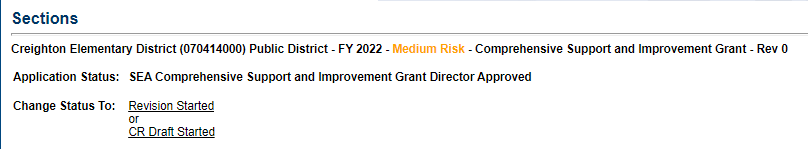 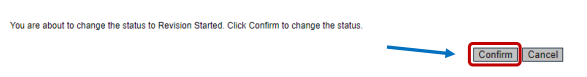 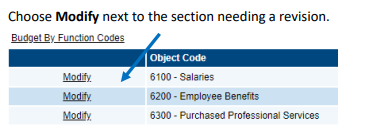 Example1: Increasing funding to a current line item expenditure.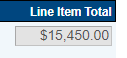 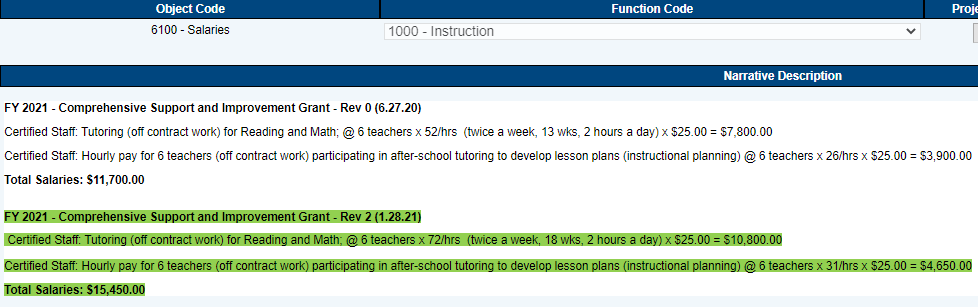 Adjust the line item total to match the changes in the narrative. Example 2: Decreasing funding to a current line item expenditure.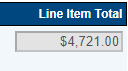 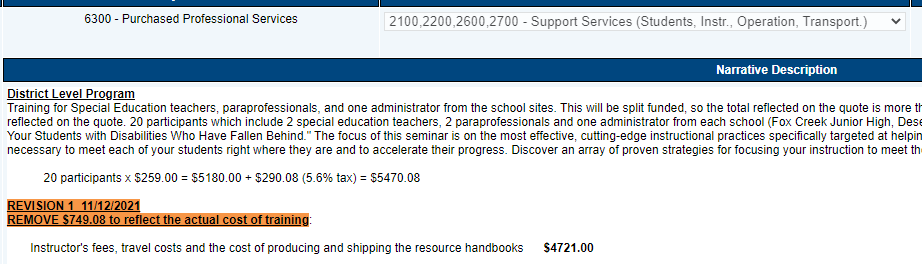 Adjust the line item total to match the changes in the narrative. Example 3: Adding a new item to fund.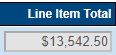 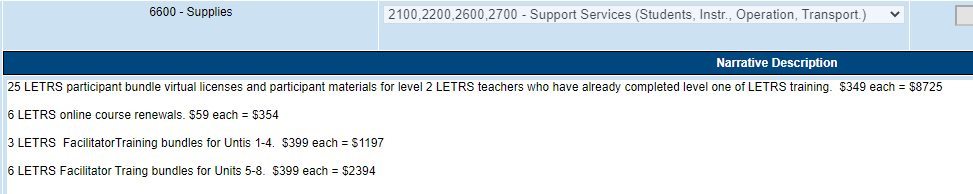 Adjust the line item total to match the changes in the narrative. Example 4: Completely removing a line item from the current budget.When removing an item completely from the budget, choose Remove. This action will be recorded in the Change Log. The line item will be deleted from the budget. 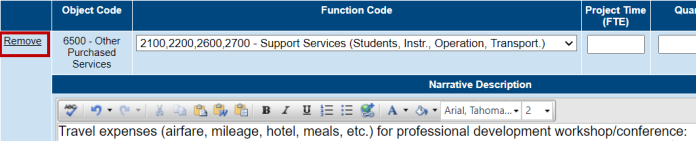 Saving revisions: Each time a change is made save the information. The save button is located at the top of the page. 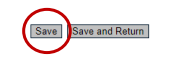 Completing a revision: Once all of your revisions have been completed and saved, return to the Sections page and choose Revision Completed and Confirm.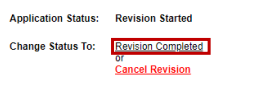 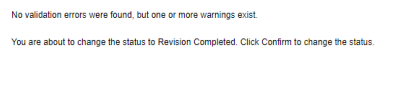 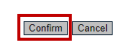 The funding application will then need LEA Business Manager Approval and LEA Authorized Representative Approval in order to be sent to ADE for Specialist and Director approval.Function Code 1000 (direct instructional contact with students)Board adopted salary or hourly rateFunction Code 2100, 2200, 2600, 2700 (staff)Board adopted ratesAll Function CodesBoard adopted ratesFunction code 2100, 2200, 2600, 2700 (staff)TBD based on provider services or conference feesFunction Code 2300, 2400, 2500, 2900 (administrators)TBD based on provider services or conference feesFunction Code 2100, 2200, 2600, 2700 (staff)TBD based on state per diem or board adopted ratesFunction Code 2300, 2400, 2500, 2900 (administrators)TBD based on state per diem or board adopted ratesFunction Code 1000 (direct instructional contact with students)Per quote(s)Function Code 2100, 2200, 2600, 2700 (staff)Per quote(s)Function Code 0000As approved